LICEO DE MÚSICA- COPIAPÓ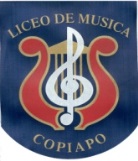 “Educar a través de la música para el desarrollo integral de los estudiantes”Temario Prueba Especial de Electivo Humanista 2016.Lenguaje y Sociedad.Profesor:  Raúl Herrera SalinasFecha de Aplicación:  Jueves 05 de Enero        	Hora:  11:00 hrs.3° Medio 1.- Vicios idiomáticos.2.- Niveles del lenguaje.3.- Chilenismos, mexicanismos y argentinismos en fragmentos de novelas y cuentos analizados en clases: Los hombres oscuros de Nicomedes Guzmán, Los de abajo de Mariano Azuela y Hombre de la esquina rosada de Jorge Luis Borges.4.- Sexismo lingüístico.